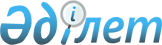 О внесении изменений и дополнений в постановление Правительства Республики Казахстан от 12 декабря 1998 года N 1278
					
			Утративший силу
			
			
		
					Постановление Правительства Республики Казахстан от 24 января 2000 года N 122. Утратило силу постановлением Правительства РК от 17 августа 2006 года N 778



      


Постановление Правительства Республики Казахстан от 24 января 2000 года N 122 утратило силу постановлением Правительства РК от 17 августа 2006 года N 


 778 


.





 



      В целях совершенствования нормативной правовой базы, регулирующей сферу государственной регистрации нормативных правовых актов, Правительство Республики Казахстан постановляет: 



      1. Внести в постановление Правительства Республики Казахстан от 12 декабря 1998 года N 1278 
 P981278_ 
 "Об утверждении Правил государственной регистрации нормативных правовых актов центральных исполнительных и иных центральных государственных органов как входящих, так и не входящих в состав Правительства Республики Казахстан, и актов местных представительных и исполнительных органов Республики Казахстан" (САПП Республики Казахстан, 1998 г., N 48, ст.427) следующие изменения и дополнения: 



      в Правилах государственной регистрации нормативных правовых актов центральных исполнительных и иных центральных государственных органов как входящих, так и не входящих в состав Правительства Республики Казахстан, и актов местных представительных и исполнительных органов Республики Казахстан, утвержденных указанным постановлением: 



      в пункте 2: 



      подпункт 3) изложить в следующей редакции: 



      "3) ведение Реестра государственной регистрации нормативных правовых актов"; 



      дополнить подпунктом 5-1) следующего содержания: 



      "5-1) порядок отмены и восстановления государственной регистрации"; 



      пункт 3: 



      дополнить абзацем вторым следующего содержания: 



      "Государственный орган, представивший нормативный правовой акт, подписанный (утвержденный) лицом, исполняющим обязанности первого руководителя данного органа, должен также представить копию документа о возложении на него соответствующих обязанностей"; 



      дополнить абзацем четвертым следующего содержания: 



      "В административно-территориальных единицах, где делопроизводство ведется исключительно на государственном языке, нормативные правовые акты местных органов управления могут представляться в регистрирующий орган без перевода на русский язык"; 



      пункт 5 после слов "справки-обоснования" дополнить словами "либо ее несоответствие требованиям, установленным настоящими Правилами"; 



      пункт 10 изложить в следующей редакции: 



      "Государственная регистрация нормативных правовых актов центральных исполнительных и иных центральных государственных органов осуществляется Министерством юстиции Республики Казахстан. 



      Государственная регистрация нормативных правовых актов местных представительных и исполнительных органов осуществляется территориальными органами юстиции."; 



      в пункте 11: 



      в подпункте 1) слово "правовую" заменить словом "юридическую"; 



      в подпункте 4) слова "центральных исполнительных и иных центральных государственных органов или Реестр нормативных правовых актов местных представительных и исполнительных органов Республики Казахстан" исключить; 



      пункт 13: 



      дополнить подпунктом 1-1) следующего содержания: 



      "1-1) наличие согласования нормативного правового акта: 



      В случае, если законодательством Республики Казахстан предусмотрено обязательное согласование нормативного правового акта, а также, если в нем содержатся положения, нормы и поручения, касающиеся других государственных органов, нормативный правовой акт подлежит согласованию с такими органами. 



      Согласование оформляется визами руководителей либо заместителей руководителей соответствующих государственных органов. 



      Виза включает в себя наименование должности руководителя органа или его заместителя, личную подпись визирующего, расшифровку подписи, дату и гербовую печать. 



      Нормативный правовой акт, подлежащий согласованию или изданный несколькими государственными органами, носит межведомственный характер"; 



      дополнить подпунктом 1-2) следующего содержания: 



      "1-2) при представлении нормативного правового акта на государственную регистрацию руководителем юридической службы (юрисконсультом - при отсутствии таковой) органа, издавшего данный акт, производится его полистное парафирование; 



      при согласовании нормативного правового акта парафирование производится и руководителем юридической службы органа, осуществляющего согласование; 



      в случаях представления нормативного правового акта, принятого несколькими государственными органами, полистное парафирование производится руководителем юридической службы каждого органа"; 



      дополнить пунктом 13-1 следующего содержания: 



      "13-1. В случаях, предусмотренных пунктом 5, а также при несоблюдении требований указанных в подпунктах 3), 4) и 5) пункта 13 настоящих Правил нормативный правовой акт возвращается органу, представившему данный акт на доработку, без проведения соответствующей юридической экспертизы в течение семи дней"; 



      пункт 14 изложить в следующей редакции: 



      "14. Ведение Реестра государственной регистрации нормативных правовых актов осуществляется Министерством юстиции и его территориальными органами. 



      В Реестре указываются дата регистрации, присвоенный номер, название нормативного правового акта и органа, представившего его на государственную регистрацию. 



      Порядок ведения Реестра государственной регистрации нормативных правовых актов устанавливается Министерством юстиции Республики Казахстан."; 



      пункт 17 дополнить абзацем вторым следующего содержания: 



      "Настоящий порядок устанавливается и в случае регистрации нормативного правового акта, изданного несколькими государственными органами."; 



      пункт 19 дополнить абзацем третьим следующего содержания: 



      "В случае отказа в государственной регистрации копия нормативного правового акта остается в регистрирующем органе."; 



      абзац седьмой пункта 20 исключить; 



      дополнить главой 7-1 следующего содержания: 



      "7-1. Порядок отмены и восстановления государственной регистрации 



      22. В случае обнаружения противоречий действующему законодательству в зарегистрированном нормативном правовом акте, Министерство юстиции или его территориальные органы вправе вынести заключение, утвержденное руководителем (заместителем руководителя) регистрирующего органа об отмене государственной регистрации этого акта. 



      23. В Реестре государственной регистрации нормативных правовых актов производятся соответствующие записи, о чем сообщается в Республиканский центр правовой информации, орган, издавший указанный нормативный правовой акт и в официальные издания, где ранее был опубликован данный нормативный правовой акт. 



      24. Регистрирующим органом может быть произведено восстановление государственной регистрации нормативного правового акта. 



      В связи с этим выносится соответствующее заключение, утвержденное руководителем (заместителем руководителя) регистрирующего органа, и совершаются действия, предусмотренные пунктом 23 настоящих Правил.". 



      2. Настоящее постановление вступает в силу со дня подписания. 




    Премьер-Министр

     Республики Казахстан




(Специалисты: Умбетова А.М.,

              Склярова И.В.)     

					© 2012. РГП на ПХВ «Институт законодательства и правовой информации Республики Казахстан» Министерства юстиции Республики Казахстан
				